桃園市身心障礙者同步聽打服務計畫  服務回饋暨滿意度調查表-單位申請壹、填表人基本資料貳、服務內容參、服務滿意度   填寫完畢請使用以下方式提交表單及相關資料，並向窗口確認，謝謝合作。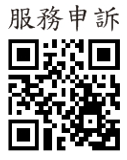    ◎傳真03-4577709 ◎Email：sound5231520@gmail.com ◎LINE ID:0966562631   若有服務意見可透過各項方式聯繫本會，或由申訴管道提出：https://reurl.cc/rQ1Qm4    姓   名    職 稱連絡電話    Email服務申請回覆內容□服務窗口聯繫方式 □聽打員姓名 □聽打員聯繫方式 □服務注意事項     □其他               (可複選)□服務窗口聯繫方式 □聽打員姓名 □聽打員聯繫方式 □服務注意事項     □其他               (可複選)□服務窗口聯繫方式 □聽打員姓名 □聽打員聯繫方式 □服務注意事項     □其他               (可複選)服務使用訊息來源請問您從何處獲得同步聽打服務訊息: □政府機關           □服務單位(聲暉)    □親友告知 □網路/社群              (名稱) □其他                          請問您從何處獲得同步聽打服務訊息: □政府機關           □服務單位(聲暉)    □親友告知 □網路/社群              (名稱) □其他                          請問您從何處獲得同步聽打服務訊息: □政府機關           □服務單位(聲暉)    □親友告知 □網路/社群              (名稱) □其他                              本次申請聽打服務實際服務時間    本次申請聽打服務實際服務時間日期:　 　　年　 　　月　 　　日
時間:　  　時　  　分　-　　  　時　  　分日期:　 　　年　 　　月　 　　日
時間:　  　時　  　分　-　　  　時　  　分活動名稱活動地點主辦單位承辦單位□同主辦單位現場提供手語翻譯服務□有  □無現場人數(約略)聽障者:男性       位、女性:      位 非聽障者_____位服務狀態確認□服務時未在場，未能確認服務狀態□服務時在場，可確認服務狀態 (請接續回應下題) □服務時未在場，未能確認服務狀態□服務時在場，可確認服務狀態 (請接續回應下題) □服務時未在場，未能確認服務狀態□服務時在場，可確認服務狀態 (請接續回應下題) 承上，填表人於服務提供，可確認服務狀態，請填寫以下欄位:承上，填表人於服務提供，可確認服務狀態，請填寫以下欄位:承上，填表人於服務提供，可確認服務狀態，請填寫以下欄位:承上，填表人於服務提供，可確認服務狀態，請填寫以下欄位:出席情況聽障者□提早到場，時間約    分鐘 □依申請時間到 □遲到，時間約_____分鐘聽打員□提早到場，時間約    分鐘 □依申請時間到 □遲到，時間約_____分鐘聽障者□提早到場，時間約    分鐘 □依申請時間到 □遲到，時間約_____分鐘聽打員□提早到場，時間約    分鐘 □依申請時間到 □遲到，時間約_____分鐘聽障者□提早到場，時間約    分鐘 □依申請時間到 □遲到，時間約_____分鐘聽打員□提早到場，時間約    分鐘 □依申請時間到 □遲到，時間約_____分鐘派案人力服務是否超過2小時(含)以上: □無   □有(有2位聽打員輪替 □是 □否)服務是否超過2小時(含)以上: □無   □有(有2位聽打員輪替 □是 □否)服務是否超過2小時(含)以上: □無   □有(有2位聽打員輪替 □是 □否)聽打服務意見回饋 1.字幕顯示：□筆電 □投影/電子布幕 □液晶電視 □其他       (可複選) 2.觀看字幕：□沒有阻礙/限制 □有阻礙/限制（請註明__________）3.燈光狀態：□過暗  □適中   □過亮 （如有調整可註明：_______）4.錯 別 字：□無    □有，不影響閱讀 □過多  □不適填(未持續觀看字幕)5.缺漏訊息：□無    □有，可接受     □過多  □不適填(未持續觀看字幕)1.字幕顯示：□筆電 □投影/電子布幕 □液晶電視 □其他       (可複選) 2.觀看字幕：□沒有阻礙/限制 □有阻礙/限制（請註明__________）3.燈光狀態：□過暗  □適中   □過亮 （如有調整可註明：_______）4.錯 別 字：□無    □有，不影響閱讀 □過多  □不適填(未持續觀看字幕)5.缺漏訊息：□無    □有，可接受     □過多  □不適填(未持續觀看字幕)1.字幕顯示：□筆電 □投影/電子布幕 □液晶電視 □其他       (可複選) 2.觀看字幕：□沒有阻礙/限制 □有阻礙/限制（請註明__________）3.燈光狀態：□過暗  □適中   □過亮 （如有調整可註明：_______）4.錯 別 字：□無    □有，不影響閱讀 □過多  □不適填(未持續觀看字幕)5.缺漏訊息：□無    □有，可接受     □過多  □不適填(未持續觀看字幕)1.本次同步聽打服務，您對於服務申請行政流程處理  □非常滿意□滿意□尚可□不滿意□非常不滿意  不滿意原因:              2.本次同步聽打服務，您對於服務窗口服務態度  □非常滿意□滿意□尚可□不滿意□非常不滿意 不滿意原因:              3.本次同步聽打服務，您對於聽打員服務態度  □不適填(未互動)□非常滿意□滿意□尚可□不滿意□非常不滿意 不滿意原因:              4.服務建議或困難:                                 1.本次同步聽打服務，您對於服務申請行政流程處理  □非常滿意□滿意□尚可□不滿意□非常不滿意  不滿意原因:              2.本次同步聽打服務，您對於服務窗口服務態度  □非常滿意□滿意□尚可□不滿意□非常不滿意 不滿意原因:              3.本次同步聽打服務，您對於聽打員服務態度  □不適填(未互動)□非常滿意□滿意□尚可□不滿意□非常不滿意 不滿意原因:              4.服務建議或困難:                                 